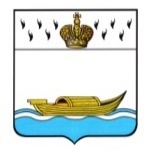 АДМИНИСТРАЦИЯВышневолоцкого городского округаПостановлениеот 18.04.2022                                                                                                    № 106г. Вышний ВолочекО внесении изменений в постановление Администрации Вышневолоцкого городского  округа от 31.12.2019 № 34 «Об утверждении Правил предоставления руководителем муниципального учреждения Вышневолоцкого городского округа сведений о своих расходах, а также о расходах своих супруги (супруга) и несовершеннолетних детей по каждой сделке по приобретению земельного участка, другого объекта недвижимости, транспортного средства, ценных бумаг,  акций (долей участия, паев в уставных (складочных) капиталах организаций), совершенной им, его супругой(супругом) и (или) несовершеннолетними детьми в течение календарного года, предшествующего году представления сведений, если общая сумма таких сделок превышает общий доход данного лица и его супруги (супруга) за три последних года, предшествующих отчетному периоду, и об источниках получения средств, за счет которых совершены эти сделки»В соответствии с Федеральным законом от 25.12.2008 № 273-ФЗ         «О противодействии коррупции», Федеральным законом от 03.12.2012                   № 230-ФЗ «О контроле за соответствием расходов лиц, замещающих государственные должности, и иных лиц их доходам» Администрация Вышневолоцкого городского округа постановляет:1. Внести в постановление Администрации Вышневолоцкого городского округа от 31.12.2019 № 34 «Об утверждении Правил предоставления руководителем муниципального учреждения Вышневолоцкого городского округа сведений о своих расходах, а также о расходах своих супруги (супруга) и несовершеннолетних детей по каждой сделке по приобретению земельного участка, другого объекта недвижимости, транспортного средства, ценных бумаг, акций (долей участия, паев в уставных (складочных) капиталах организаций), совершенной им, его супругой (супругом) и (или) несовершеннолетними детьми в течение календарного года, предшествующего году представления сведений, если общая сумма таких сделок превышает общий доход данного лица и его супруги (супруга) за три последних года, предшествующих отчетному периоду, и об источниках получения средств, за счет которых совершены эти сделки» (далее-Постановление) (с изменениями от 18.12.2020 № 477) следующие изменения:1) в наименовании Постановления слово «, акций» исключить;2) в пункте 1 Постановления слово «, акций» исключить;3) в Приложении к Постановлению:а) в наименовании Приложения слово «, акций» исключить;б) в пункт 1 слово «, акций» исключить;в) в пункт 2 слово «, акций» исключить.2. Руководителям самостоятельных структурных подразделений Администрации Вышневолоцкого городского округа в своей работе руководствоваться настоящим постановлением.3. Настоящее постановление вступает в силу со дня принятия и подлежит официальному опубликованию в газете «Вышневолоцкая правда» и размещению на официальном сайте Администрации Вышневолоцкого городского округа в информационно-телекоммуникационной сети «Интернет».Глава Вышневолоцкого городского округа                                                 Н.П. Рощина